Priorities for the WeekWeekly Calendar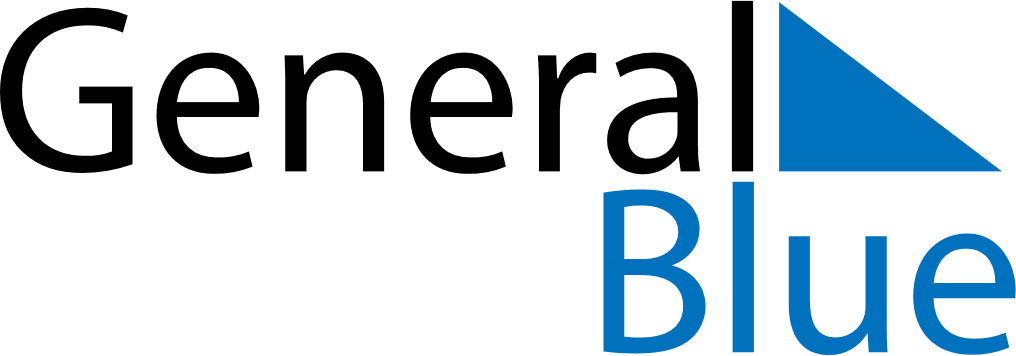 July 5, 2020 - July 11, 2020Weekly CalendarJuly 5, 2020 - July 11, 2020Weekly CalendarJuly 5, 2020 - July 11, 2020Weekly CalendarJuly 5, 2020 - July 11, 2020Weekly CalendarJuly 5, 2020 - July 11, 2020Weekly CalendarJuly 5, 2020 - July 11, 2020Weekly CalendarJuly 5, 2020 - July 11, 2020Weekly CalendarJuly 5, 2020 - July 11, 2020SUNJul 05MONJul 06TUEJul 07WEDJul 08THUJul 09FRIJul 10SATJul 116 AM7 AM8 AM9 AM10 AM11 AM12 PM1 PM2 PM3 PM4 PM5 PM6 PM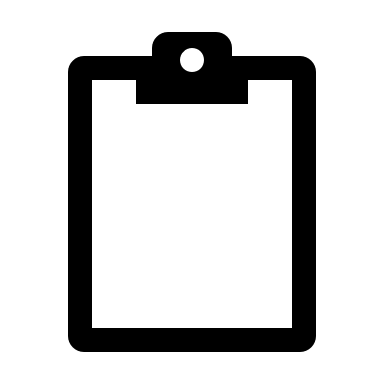 